Правила пожарной безопасности при эксплуатации печного отопленияНарушение правил пожарной безопасности при эксплуатации печного отопления - неизменная причина пожаров в период отопительного сезона.Существует закономерность: больше половины печных пожаров происходит в тех домах, где живут престарелые люди. И причиной тому - не только нарушение правил пожарной безопасности и неосторожность из-за плохого зрения и памяти. К сожалению, старики не всегда могут отремонтировать печное оборудование на свои скромные сбережения.Инспектора Государственного Пожарного Надзора систематически проверяют жилые дома с печным отоплением и указывают хозяевам на необходимость принятия должных мер безопасности. Но, зачастую, пенсионер по своему сложному материальному положению не в состоянии выполнить ремонт.Вот и продолжают топиться неисправные печи. И получается, что прохудившийся «домашний очаг» становится очагом пожара. В связи с этим, рекомендуется соблюдать следующие основные правила:Перед началом отопительного сезона печи и дымоходы необходимо прочистить, отремонтировать и побелить, заделать трещины.Перед началом отопительного сезона каждую печь, а также стеновые дымовые каналы в пределах помещения, и особенно дымовые трубы на чердаке надо побелить известковым или глиняным раствором, чтобы на белом фоне можно было заметить появляющиеся черные от проходящего через них дыма трещины.Печь, дымовая труба в местах соединения с деревянными чердачными или междуэтажными перекрытиями должны иметь утолщение кирпичной кладки - разделку. Не нужно забывать и про утолщение стенок печи.Чрезвычайно опасно оставлять топящиеся печи без присмотра или на попечение малолетних детей. Нельзя применять для розжига печей горючие и легковоспламеняющиеся жидкости.Любая печь должна иметь самостоятельный фундамент и не примыкать всей плоскостью одной из стенок к деревянным конструкциям. Нужно оставлять между ними воздушный промежуток - отступку.На деревянном полу перед топкой необходимо прибить металлический (предтопочный) лист размерами не менее 50 на 70 см.Чтобы не допускать перекала печи рекомендуется топить ее 2-3 раза в день и не более, чем по полтора часа.За 3 часа до отхода ко сну топка печи должна быть прекращена.Чтобы избежать образования трещин в кладке, нужно периодически прочищать дымоход от скапливающейся в нем сажи.Не сушите на печи вещи и сырые дрова. И следите за тем, чтобы мебель, занавески находились не менее чем в полуметре от массива топящейся печи.Ни в коем случае нельзя растапливать печь дровами, по длине не вмещающимися в топку. По поленьям огонь может выйти наружу и перекинуться на ближайшие предметы, пол и стены.В местах, где сгораемые и трудно сгораемые конструкции зданий (стены, перегородки, перекрытия, балки) примыкают к печам и дымоходным трубам, необходимо предусмотреть разделку из несгораемых материалов.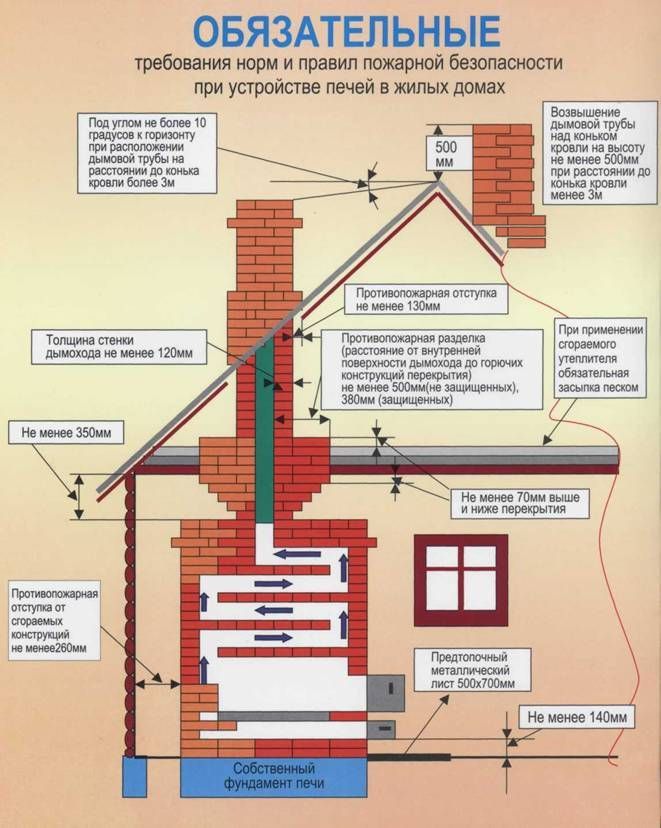 